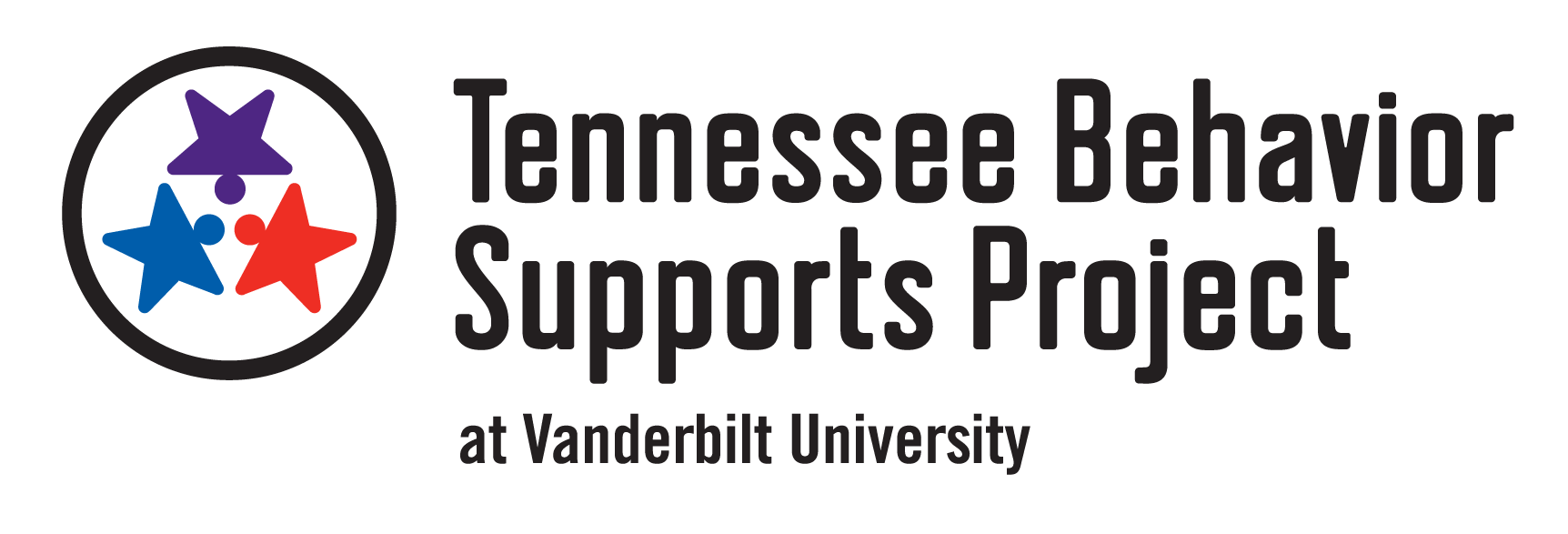 Tier IBefore Tier I TrainingContact team and introduce yourselfAttend your team’s Pre-Implementation TFI with TBSP Educational ConsultantWatch the Introduction to Coaching in RTI2-B moduleDuring Tier I TrainingAttend training and support your teams during activity timesPrompt teams to review their baseline TFI data and identify areas to strengthenPrompt teams to add to their Tier I Training Action Planning Form after each activityHelp schools align district initiativesProvide feedback to teams regarding their planAfter Tier I Training/Throughout Planning Follow-up with team about Tier I Implementation Manual and action plan for the upcoming yearPrompt teams to prepare implementation materials (refer to Tier I Implementation Checklist)Prompt teams to organize and facilitate faculty and staff roll-out and trainingHelp teams develop a plan for teaching students Provide team with feedback on their Tier I Implementation ManualHave your school send TBSP their Tier I Implementation ManualOngoing Throughout School YearAttend monthly Tier I Team meetingsAccess resources from TBSPHelp schools as needed with implementationProvide resources, feedback, and promptingAttend Team Lead Meetings provided by TBSPMaintain regular communication with TBSP Educational ConsultantAugustEncourage teams as they begin implementationSupport schools during faculty and staff roll-out and training Prompt teams to have a Tier I meeting Help team set up their system to review ODR data monthly SeptemberPrompt schools to complete universal behavior screenerHelp teams score/review universal behavior screenerHelp team review Tier I data (e.g., ODRs, attendance)OctoberPrompt team to provide staff with plan for re-teaching expectations after fall breakConduct Fall TFI with school teams and provide feedback about action planning and implementationHelp team review Tier I data (e.g., school-wide risk percentages on universal behavior screener)NovemberHelp team review Tier I data (e.g., Fall TFI, ODRs, attendance)Prompt team to share school-wide data with staffDecemberPrompt schools to complete winter universal behavior screenerHelp team score/review universal behavior screenerHelp team review Tier I data (e.g., ODRs, attendance)JanuaryPrompt teams to provide staff with plan for re-teaching Tier I plan to students Help team review Tier I data (e.g., school-wide risk percentages on universal behavior screener)FebruaryEncourage faculty and staff to complete the PIRS SurveyHelp team review Tier I data (e.g., ODRs, attendance)MarchPrompt teams to provide staff with plan for re-teaching expectations after spring breakReview each school’s PIRS Report with their teamHelp team review Tier I data (e.g., ODRs, attendance)AprilPrompt schools to complete spring universal behavior screenerHelp team score/review universal behavior screenerHelp team review Tier I data (e.g., ODRs, attendance)Prompt teams to share school-wide data with staffMay/End of YearConduct Spring TFI with school teams and provide feedback about action planning and implementationHelp team review Tier I data (e.g., school-wide risk percentages on universal behavior screener)Prompt Team Leads and Administrators to complete the Annual Report SummerHelp teams make changes to their Tier I plan (consider staff input from PIRS Report)Help schools align new initiatives with RTI2-B, if applicable Meet with teams to plan for the upcoming yearAccessing Additional Tier I ResourcesVisit www.tennesseebsp.orgClick on Tiers, then click on Tier I Click on Team Log-In, then click on Tier I, then enter password tbsp1 to access training materials Tier IIBefore Tier II TrainingContact team and introduce yourselfAttend your team’s Pre-Implementation Tier II TFI with TBSP Educational ConsultantDuring Tier II TrainingAttend training and support your teams during activity timesPrompt teams to review their baseline TFI data and identify areas to strengthenPrompt teams to add to their Tier II Training Action Planning Form after each activityHelp schools align district initiativesProvide feedback to teams on their planAfter Tier II Training/Throughout Planning Follow-up with team about Tier II & CICO Implementation Manual and action plan for the upcoming yearPrompt teams to prepare implementation materials (refer to Tier II Implementation Checklist)Prompt teams to organize and facilitate faculty and staff roll-out and trainingHelp teams develop a plan for training identified students and their familiesHelp teams organize their data for identifying students (e.g., universal behavior screener, ODRs, attendance, teacher nomination)Provide team feedback on their Tier II & CICO Implementation ManualRemind team to send TBSP their Tier II & CICO Implementation ManualOngoing Throughout School YearAttend regular Tier II Team meetingsAccess resources from TBSPHelp schools as needed with implementation and use of dataProvide resources, feedback, and promptingAttend Team Lead Meetings provided by TBSPMaintain regular communication with TBSP Educational ConsultantAugustSupport teams during faculty and staff roll-out and training of Tier II and CICOHelp team establish their system to use data to identify studentsEncourage teams as they pilot CICO with a small group of students and begin implementing other Tier II interventions, if applicableRemind teams to collect baseline DPR data before a student begins CICOAttend Tier II meeting(s)Help teams use the Progress Monitoring Tool to track student DPR data SeptemberPrompt schools to complete universal behavior screenerHelp teams use data to identify studentsHelp teams use the Progress Monitoring Tool to track student DPR dataEncourage team discussions about progress monitoring data (e.g., students who are responding positively to CICO and should begin self-management and fading as well as students who are responding poorly and need an adaptation to CICO)Collect fidelity of implementation data using fidelity checklists and DPR reviews for each studentHelp teams continue to pilot CICOOctoberDiscuss pilot CICO and any changes that need to be madeWork with team to plan for full CICO implementationPrompt teams to remind staff of how to provide feedback and complete DPRs Conduct Fall TFI with school teams and provide feedback about action planning and implementationNote, the TFI can only be completed electronically once per window on pbisapps.org, so consider completing the first tier with the team on a paper copy and putting that data into pbisapps.org as you complete the second tier electronically with your team.Help team review Tier II data (e.g., entrance criteria, progress monitoring, exit criteria, and fidelity of implementation data)NovemberHelp team review Tier II TFI data and use TFI Action Planning Form Support team as they continue full CICO implementation Help team review Tier II data (e.g., entrance criteria, progress monitoring, exit criteria, and fidelity of implementation data)DecemberPrompt schools to complete winter universal behavior screenerSupport team as they continue full CICO implementation Help team review Tier II data (e.g., entrance criteria, progress monitoring, exit criteria, and fidelity of implementation data)JanuaryPrompt teams to remind staff of the Tier II plan and their role in CICO Support team as they continue full CICO implementation Help team review Tier II data (e.g., entrance criteria, progress monitoring, exit criteria, and fidelity of implementation data)FebruaryEncourage faculty and staff to complete the PIRS SurveySupport team as they continue full CICO implementation Help team review Tier II data (e.g., entrance criteria, progress monitoring, exit criteria, and fidelity of implementation data)MarchPrompt teams to remind staff of the Tier II plan and their role in CICO after spring breakSupport team as they continue full CICO implementation Help team review Tier II data (e.g., entrance criteria, progress monitoring, exit criteria, and fidelity of implementation data)AprilPrompt schools to complete spring universal behavior screenerSupport team as they continue full CICO implementation Help team review Tier II data (e.g., entrance criteria, progress monitoring, exit criteria, and fidelity of implementation data)May/End of YearConduct Spring TFI with school teams and provide feedback about action planning and implementationNote, the TFI can only be completed electronically once per window on pbisapps.org, so consider completing the first tier with the team on a paper copy and putting that data into pbisapps.org as you complete the second tier electronically with your team.Help team review Tier II data (e.g., entrance criteria, progress monitoring, exit criteria, and fidelity of implementation data)Prompt Team Leads and Administrators to complete the Annual Report SummerHelp teams make changes to their Tier II plan (consider staff input)Help schools align new initiatives with RTI2-B, if applicable Meet with teams to plan for the upcoming yearAccessing Additional Tier II ResourcesVisit www.tennesseebsp.orgClick on Tiers, then click on Tier IIClick on Team Log-In, then click on Tier II, then enter password tbsp2 to access training materials 